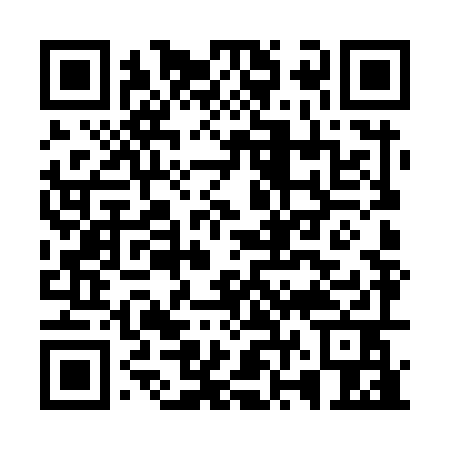 Ramadan times for Cockatoo Island, AustraliaMon 11 Mar 2024 - Wed 10 Apr 2024High Latitude Method: NonePrayer Calculation Method: Muslim World LeagueAsar Calculation Method: ShafiPrayer times provided by https://www.salahtimes.comDateDayFajrSuhurSunriseDhuhrAsrIftarMaghribIsha11Mon4:364:365:4811:553:166:036:037:1112Tue4:364:365:4811:553:166:026:027:1013Wed4:364:365:4811:553:156:016:017:0914Thu4:374:375:4811:553:156:016:017:0815Fri4:374:375:4911:543:156:006:007:0716Sat4:374:375:4911:543:155:595:597:0717Sun4:374:375:4911:543:155:585:587:0618Mon4:374:375:4911:543:155:585:587:0519Tue4:384:385:4911:533:155:575:577:0420Wed4:384:385:4911:533:145:565:567:0421Thu4:384:385:5011:533:145:555:557:0322Fri4:384:385:5011:523:145:555:557:0223Sat4:384:385:5011:523:145:545:547:0124Sun4:394:395:5011:523:135:535:537:0125Mon4:394:395:5011:513:135:525:527:0026Tue4:394:395:5011:513:135:525:526:5927Wed4:394:395:5111:513:135:515:516:5828Thu4:394:395:5111:513:125:505:506:5829Fri4:394:395:5111:503:125:495:496:5730Sat4:394:395:5111:503:125:495:496:5631Sun4:404:405:5111:503:125:485:486:551Mon4:404:405:5111:493:115:475:476:552Tue4:404:405:5111:493:115:465:466:543Wed4:404:405:5211:493:115:465:466:534Thu4:404:405:5211:483:105:455:456:525Fri4:404:405:5211:483:105:445:446:526Sat4:404:405:5211:483:105:445:446:517Sun4:404:405:5211:483:095:435:436:508Mon4:414:415:5211:473:095:425:426:509Tue4:414:415:5311:473:095:415:416:4910Wed4:414:415:5311:473:085:415:416:48